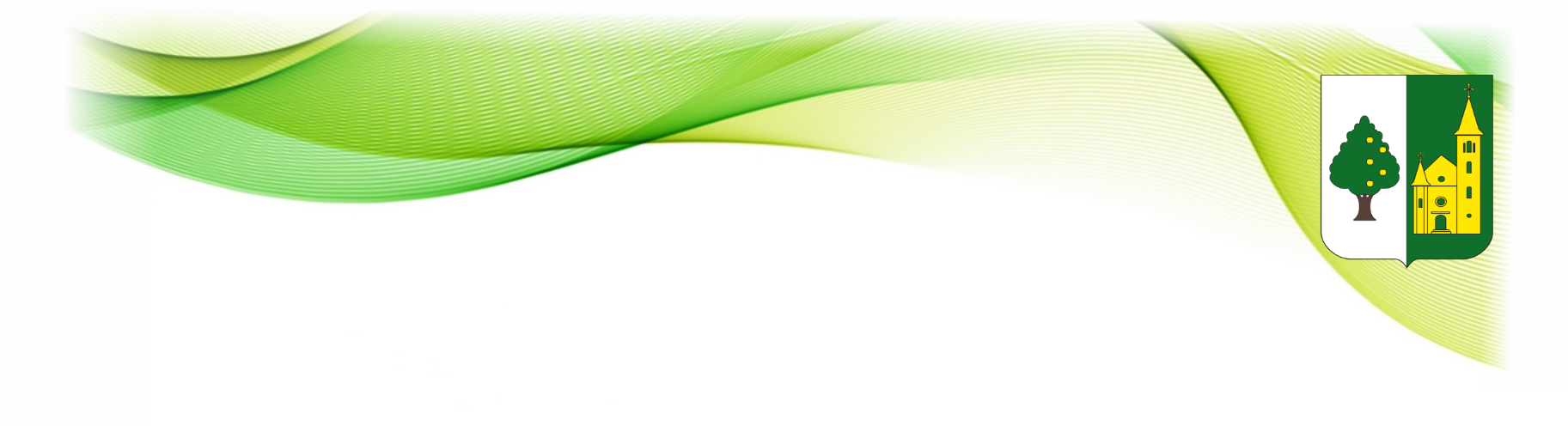 3. melléklet az 1/2018. (II. 7.) önkormányzati rendelethezK É R E L E M□ 	Természetbeni települési támogatás Helyi Esélyteremtő Program keretében nyújtott fejlesztésre (A kérelemhez csatolni kell a szakvéleményt, valamint a kérelmező nevére kiállított számlát!) □ 	Természetbeni települési védőoltás támogatás		Büntetőjogi felelősségem tudatában kijelentem, hogy a közölt adatok a valóságnak megfelelnek.Erdőkertes, ………………………………………	……………………………………	kérelmező aláírásaKérelmező adatai:Kérelmező adatai:Kérelmező adatai:Kérelmező adatai:Kérelmező adatai:Neve:Születési neve:Anyja neve:Születési helye: Születési helye: Születési ideje:             év                        hónap          napSzületési ideje:             év                        hónap          napSzületési ideje:             év                        hónap          napTAJ száma:Állandó lakcíme:Tartózkodási helye:Telefonszáma:Gyermek neve:Születés helye és ideje:Születés helye és ideje:Anyja neve:TAJ száma: